Onay sayfası (Bu form eksiksiz doldurulup proje danışmanı tarafında ıslak imzalı imzalanıp, projede bu şekilde yer alacaktır)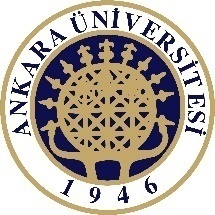 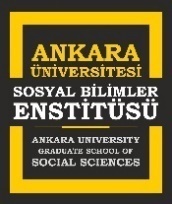 Sosyal Bilimler Enstitüsü Müdürlüğü’ne,	Enstitünüz ............................................................... Anabilim Dalı ……………………….. numaralı tezsiz yüksek lisans öğrencisi …………………………………’nin “…………………….....................................................................” adlı (İngilizce Başlığı “………………….....................................................................”)tezsiz yüksek lisans dönem projesi tarafımca değerlendirilmiş olup,            			BAŞARILI            			BAŞARISIZ	bulunmuştur.          Dönem projesi danışmanı olarak, adı geçen öğrencinin notunun, dönem projesinin Enstitünüz Müdürlüğü’ne tesliminden önce Öğrenci İşleri Bilgi Sistemi’ne (OİBS) tarafımdan işlendiğini beyan ederim.DÖNEM PROJESİ DANIŞMANI ONAYI			        TARİH:UNVANI/ADI-SOYADI VE İMZASIUYARI: Değerlendirme Formu’na, 1 adet proje CD’si (PDF formatında), 1 adet ciltlenmiş proje, 1 adet Turnitin Raporunun CD’si ve  turnitin intihal yazılım programının danışman onaylı raporu da eklenecektir. 